Sporthalle :	Nummer  240        Die Verwendung von Haftmittel ist erlaubt:         Männer	      FrauenBeschränkung auf nachfolgendes Mittel        Abgabeschluss: 31.03.2019 Erklärung zum Datenschutz: Hiermit stimmen wir widerruflich zu, das die o.g. Daten vom HVR gespeichert, verarbeitet und veröffentlicht werden dürfen. Ort, Datum, 				rechtsverbindliche Unterschrift gemäß § 26 BGB + Vereinsstempel Es wird in der M-CK nicht mehr um den Aufstieg in die M-BK gespielt. Alle Mannschaften die M-CK gespielt haben und an den Meisterschaftsspielen mit Auf-und Abstieg teilnehmen wollen, werden in der M-BK eingeteilt. Bei diesen Mannschaften den Kürzel M-BK eingeben.Für die Sonderspielrunde außerhalb der Aufstiegsregelung den Kürzel M-CK eingeben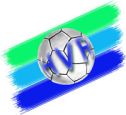 
HANDBALL-VERBAND RHEINHESSEN e. V.
HANDBALL-VERBAND RHEINHESSEN e. V.
HANDBALL-VERBAND RHEINHESSEN e. V.* Meldebogen Erwachsenen-Mannschaften 	 Hallenrunde 2019/2020* Meldebogen Erwachsenen-Mannschaften 	 Hallenrunde 2019/2020* Meldebogen Erwachsenen-Mannschaften 	 Hallenrunde 2019/2020* Meldebogen Erwachsenen-Mannschaften 	 Hallenrunde 2019/2020Verein:Postanschrift Vorsitzender / Abteilungsleiter:NameNameStraßeStraßeOrtOrt p p d dHandyHandyE-MailE-Mail		Männer					Frauen	 Meldung 
X setzenIn welcher Staffel wird zurzeit gespielt?Meldung 
X setzenIn welcher Staffel wird zurzeit gespielt?IIIIIIIIIIIIIVIVVV